Instructions for use:Applicant (Operator) name: Self explanatoryExpected date of registration: Self explanatoryContact person: Self explanatoryRegistration marks: Self explanatoryManufacturer and manufacturer’s designation of aircraft: Self explanatoryAircraft serial No: Self explanatoryEngine: Self explanatoryPropeller: (*): In case of propeller aircraft.Maximum take-off mass (kg): Self explanatoryMaximum landing mass (kg) (*) Self explanatoryNoise certification standard: Relevant ICAO Annex 16 Chapter.a: Additional modifications incorporated for the purpose of compliance with applicable noise certification standards: Any modifications made to aircraft for the purpose of noise reduction (muffler’s) (STC numbers)

b: Additional modifications incorporated for the purpose of compliance with applicable noise certification standards: Any modifications made to aircraft  that  can affect / increase noise levels.                                                     Such as: change of engine or Increase of power &/or max. take off mass, also propeller change / upgrade (STC numbers) .Lateral/full-power noise level (*): As expressed in EASA TCDSN or other certification data.Approach noise level (*): As expressed in EASA TCDSN or other certification data.Flyover noise level (*): As expressed in EASA TCDSN or other certification data.Overflight noise level (*): As expressed in EASA TCDSN or other certification data.Take-off noise level (*): As expressed in EASA TCDSN or other certification data.Aircraft Flight Manual: Current AFM data. Indicate if AFM has been supplied to CAA already. Supporting documents: A list of all supplied documents supporting this application. Date of application: Self explanatoryName of person applying: Self explanatorySignature: Self explanatoryRegulatory references:ICAO Annex 16 Environmental Protection: Volume I Aircraft NoiseEASA Part-21: Subpart I Noise Certificates, Sections A and B (Annex to Commision Regulation (EC) No 1702/2003)EASA Websites:Certification: https://easa.europa.eu/document-library/noise-type-certificates-approved-noise-levelsCertification/Environmental Protection: https://easa.europa.eu/project-areas/environmental-protectionFAA Websites: Aircraft Noise Levels: http://www.faa.gov/about/office_org/headquarters_offices/apl/noise_emissions/aircraft_noise_levels/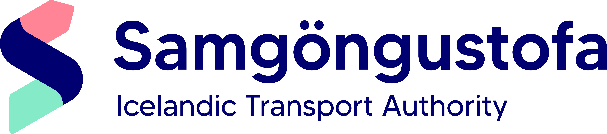 Application for issue of 
Noise CertificateLHD-45Dags. 05.07.2022TF-  Nr.1. Applicant (Operator) name:1. Applicant (Operator) name:1. Applicant (Operator) name:1. Applicant (Operator) name:1. Applicant (Operator) name:1. Applicant (Operator) name:1. Applicant (Operator) name:1. Applicant (Operator) name:2. Expected date of registration:2. Expected date of registration:3. Contact person: 3. Contact person: 3. Contact person: 3. Contact person: 3. Contact person: 3. Contact person: 3. Contact person: 3. Contact person: Phone: Phone: Email:Email:Email:Email:Email:Email:Email:Email:Email:Email:4. Registration marks:4. Registration marks:5. Manufacturer and manufacturer’s designation of aircraft:5. Manufacturer and manufacturer’s designation of aircraft:5. Manufacturer and manufacturer’s designation of aircraft:5. Manufacturer and manufacturer’s designation of aircraft:5. Manufacturer and manufacturer’s designation of aircraft:5. Manufacturer and manufacturer’s designation of aircraft:6. Aircraft serial No:6. Aircraft serial No:TF-   TF-   7. Engine:7. Engine:7. Engine:7. Engine:7. Engine:8. Propeller: (*)8. Propeller: (*)8. Propeller: (*)8. Propeller: (*)8. Propeller: (*)9. Maximum take-off mass (kg):9. Maximum take-off mass (kg):9. Maximum take-off mass (kg):10. Maximum landing mass (kg) (*):10. Maximum landing mass (kg) (*):10. Maximum landing mass (kg) (*):10. Maximum landing mass (kg) (*):11. Noise certification standard:11. Noise certification standard:11. Noise certification standard:12.a: Additional modifications incorporated for the purpose of compliance with applicable noise certification standards:12.a: Additional modifications incorporated for the purpose of compliance with applicable noise certification standards:12.a: Additional modifications incorporated for the purpose of compliance with applicable noise certification standards:12.a: Additional modifications incorporated for the purpose of compliance with applicable noise certification standards:12.a: Additional modifications incorporated for the purpose of compliance with applicable noise certification standards:12.a: Additional modifications incorporated for the purpose of compliance with applicable noise certification standards:12.a: Additional modifications incorporated for the purpose of compliance with applicable noise certification standards:12.a: Additional modifications incorporated for the purpose of compliance with applicable noise certification standards:12.a: Additional modifications incorporated for the purpose of compliance with applicable noise certification standards:12.a: Additional modifications incorporated for the purpose of compliance with applicable noise certification standards:12.b: Additional modific. such as: change of engine or Increase of power &/or max. take off mass, also propeller change / upgrade :12.b: Additional modific. such as: change of engine or Increase of power &/or max. take off mass, also propeller change / upgrade :12.b: Additional modific. such as: change of engine or Increase of power &/or max. take off mass, also propeller change / upgrade :12.b: Additional modific. such as: change of engine or Increase of power &/or max. take off mass, also propeller change / upgrade :12.b: Additional modific. such as: change of engine or Increase of power &/or max. take off mass, also propeller change / upgrade :12.b: Additional modific. such as: change of engine or Increase of power &/or max. take off mass, also propeller change / upgrade :12.b: Additional modific. such as: change of engine or Increase of power &/or max. take off mass, also propeller change / upgrade :12.b: Additional modific. such as: change of engine or Increase of power &/or max. take off mass, also propeller change / upgrade :12.b: Additional modific. such as: change of engine or Increase of power &/or max. take off mass, also propeller change / upgrade :12.b: Additional modific. such as: change of engine or Increase of power &/or max. take off mass, also propeller change / upgrade :13. Lateral/full-power
       noise level (*):14. Approach noise
      level (*):14. Approach noise
      level (*):14. Approach noise
      level (*):15. Flyover noise level (*):15. Flyover noise level (*): 16. Overflight noise 
        level (*): 16. Overflight noise 
        level (*): 16. Overflight noise 
        level (*):17. Take-off noise
       level (*):18. Aircraft Flight Manual:18. Aircraft Flight Manual:18. Aircraft Flight Manual:18. Aircraft Flight Manual:19. Supporting documents:19. Supporting documents:19. Supporting documents:19. Supporting documents:19. Supporting documents:19. Supporting documents:AFM has been submitted?       Document No:       Revision status:      AFM has been submitted?       Document No:       Revision status:      AFM has been submitted?       Document No:       Revision status:      AFM has been submitted?       Document No:       Revision status:      EASA Record Number :      TCDS number and revision status      EASA Record Number :      TCDS number and revision status      EASA Record Number :      TCDS number and revision status      EASA Record Number :      TCDS number and revision status      EASA Record Number :      TCDS number and revision status      EASA Record Number :      TCDS number and revision status      20. Date of application:20. Date of application:20. Date of application:21. Name of person applying:21. Name of person applying:21. Name of person applying:21. Name of person applying:22. Signature:22. Signature:22. Signature:  __________________________________  __________________________________  __________________________________